ПРОТОКОЛПРОВЕДЕНИЯ ПУБЛИЧНЫХ СЛУШАНИЙ В МУНИЦИПАЛЬНОМ РАЙОНЕ«УЛЁТОВСКИЙ РАЙОН»№ 210.12.2020  г.                                                                                              Место проведения: Забайкальский край, Улётовский район, с. Улёты, ул. Кирова, 68 «а» (Администрация Улётовского района) Информация о проведении публичных слушаний доведена до сведения общественности через средства массовой информации:1) На муниципальном уровне – через газету «Улётовские  вести» (№ 9 (1010) от 03.12.2020 г.).1. Присутствовали:список присутствующих прилагается (Приложение 1): Ведущий: Шелеметьев Константин Михайлович, -  председатель Совета МР «Улётовский район; Повестка дня: 1.О проекте бюджета на 2021-2023гг.    ВЫСТУПАЛИ:Шелеметьев К.М. – председатель Совета муниципального района «Улётовский район». Предложил принять активное участие в обсуждении проекта решения Совета муниципального района «Улётовский район» «О проекте бюджета на 2021-2023гг ». Огласил регламент проведения публичных слушаний: выступление докладчика, затем выступления участников публичных слушаний, представивших свои предложения по проекту решения. Слушали:  Осипову Н.В. – председателя Комитета по финансам администрации Проект районного бюджета на 2021-2023гг включает в себя сведения о доходах, о расходах бюджета, осуществляемых в рамках муниципальных, ведомственных целевых программ муниципального образования и не программных направлениях деятельности исполнительных органов местного самоуправления, сведения об источниках финансирования дефицита районного бюджета.  Бюджет на 2021-2023гг. сформирован с профицитом в сумме 4223,8 тысяч рублей на погашение бюджетного кредита.Доходная часть бюджета на 2021-2023гг сформирована на основе прогноза СЭР с учетом предварительных итогов за 2020г., основных направлений бюджетной и налоговой политики, предложений администраторов доходов и оценки поступлений доходов в бюджет района в 2020 году.Планирование расходов бюджета осуществлялось в соответствии с Методикой планирования бюджетных ассигнований к проекту бюджета .Формирование расходной части бюджета на 2021 год и плановый период 2022-2023гг. осуществлялось исходя из следующих подходов:Исполнение действующих расходных обязательств,Планирование расходов бюджета на основе объемов.Индексации отдельных видов расходов на соответствующие индексы дефляторы прогноза СЭР.Доклад по бюджету прилагается. Шелеметьева К.М.- предлагаю принять проект муниципального правового акта о бюджете на 2021-2023гг.Решили:Принять проект бюджета на 2021-2023гг.                                  __________________________Участники публичных слушаний рекомендовали принять проект решения Совета муниципального района «Улётовский район» «О проекте бюджета на 2021-2023гг » с учетом поправок, внесенных на публичных слушаниях. Председатель публичных                                                             слушаний									Шелеметьев К.М.Секретарь публичных слушаний                                               Войтенко Е.С.Приложение №1Список присутствующих на Публичных слушаниях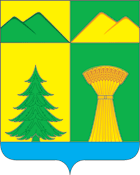 Терентьев В.И.	Депутат СоветаТерентьев В.И.	Депутат СоветаХарин Р.В.                           Депутат СоветаХарин Р.В.                           Депутат СоветаШелеметьев К.М              председатель Совета МР «Улётовский район»Синкевич А.И.                  Глава МР «Улётовский район»Шелеметьев К.М              председатель Совета МР «Улётовский район»Синкевич А.И.                  Глава МР «Улётовский район» Подойницын С.С.                  Первый заместитель главы                                            администрации муниципального района ___________________________________